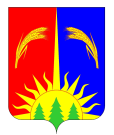 АДМИНИСТРАЦИЯ ЮРЛИНСКОГО МУНИЦИПАЛЬНОГО РАЙОНАПОСТАНОВЛЕНИЕ25.10.2018	№ 504       В соответствии с Федеральным законом от 6 октября 2003 г. № 131-ФЗ "Об общих принципах организации местного самоуправления в Российской Федерации",  Уставом муниципального образования «Юрлинский муниципальный район», Администрация Юрлинского муниципального района, постановлением главы Администрации Юрлинского муниципального района от 16.01.2012 года № 10 «Положение об Управлении культуры, молодёжной политики и спорта  администрации Юрлинского муниципального района»ПОСТАНОВЛЯЕТ:  1. Внести и утвердить изменения  в Устав муниципального бюджетного учреждения культуры «Юрлинский муниципальный культурно-досуговый центр» согласно приложения.        2. Уполномочить Ташкинову  Людмилу Ивановну, директора МБУК «Юрлинский МКДЦ», произвести регистрационные действия по МБУК «Юрлинский МКДЦ» в регистрирующем органе.3. Постановление вступает в силу с момента подписания.4. Контроль за исполнением настоящего постановления возложить на  заместителя главы администрации района Н.А. Мелехину.Глава  района-                                           Глава Администрации района                                                       Т.М. Моисеева Приложение                                                                                                             УТВЕРЖДЕНО:                                                                     Постановлением главы Администрации                                                                        Юрлинского муниципального районаИзмененияв Устав муниципального бюджетного учреждения культуры«Юрлинский муниципальный культурно-досуговый центр»Измененияв Устав муниципального бюджетного учреждения культуры«Юрлинский муниципальный культурно — досуговый центр»1.  Пункт 1.1. раздел I устава слова "Зарубинский сельский клуб" исключить.2. Пункт 2.2. раздел II  дополнить слова следующего содержания "Сохранение, изучение и публичное представление исторического наследия Юрлинского муниципального района"О внесении изменении в Устав муниципального бюджетного учреждения культуры «Юрлинский муниципальный культурно-досуговый центр»  